LOOK IT UP: ◊ 1 Peter 2:1-3             		            Date:			◊ 2 Timothy 2:15				Date:			◊ Acts 2:42					Date:						TALK ABOUT IT: What did you get most from the sermon?Are you committed to growing spiritually?“Who is God?”Part 1Speaker: Pastor Chris Reese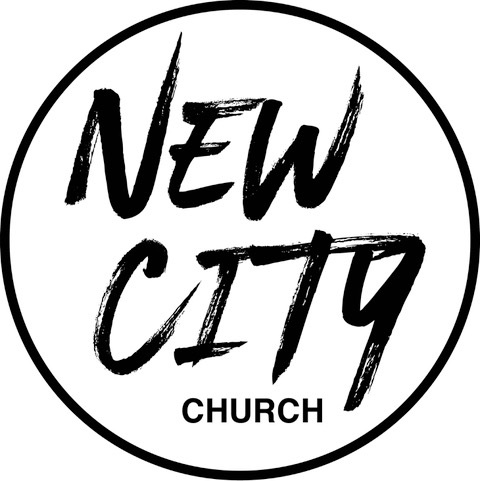 We Exist to: Know God, Love People, and Change LivesWWW.NCCDayton.org  New City Church Information CenterWelcome to New City Church! We are so glad you could join us today. To help ensure a distraction free worship environment, please be sure your phone ringer is set to vibrate. Also, if you must exit the Worship Center, please do so as quietly as possible. We hope you enjoy today’s worship experience. First Time Visitors: If this is your first visit to New City Church, Welcome! Please be sure to visit the Connect Center to drop off your connect card and receive a “thank you” gift for visiting.Serving Opportunities: If you are interested in volunteering in ministry, you can go online to www.nccdayton.org to the “Volunteering” page and complete a registration form, or you can contact the ministry leader for more information:Children’s Ministry: Courtney Wilson (937)679-2641Praise & Worship: Kyle Fry (937)782-9322Youth Ministry: Mario Velasquez (937)867-6341Food Ministry: Diana Leighner (937)241-8318Other Ministries: Jessica Lucas (937)270-8235 Connect Center - Volunteers are available at the Connect Center to answer questions or help with activity sign ups. Please stop by, they would love to hear from you. Message NotesGod is the 		 of all things. You are not 			 by mistake. You arefor a purpose. You are 						 to grow. Let me give you five 						:Read your 			 and 		 daily.Attend 						.Get a 						.Join a 				.Commit to 		.Notes:																											*Text-To-Give  937-770-8080Upcoming Events*Every Tuesday 5:00-6:00pm    Food Ministry-Feed the Community*10/31/22 Treat Your Streets 6:00-8:00pm (4800 N. Dixie Dr. AND 2437 Ontario Ave.)11/9/22  Forged Men’s Group (2437 Ontario Ave.) 6:00-7:30pm11/14/22  City Sisters (Door #4) 6:30-8:00pm11/23/22  Forged Men’s Group (2437 Ontario Ave.) 6:00-7:30pm12/3/22  Christmas Tree Lighting 6:00-7:30pmSCRIPTURE REFERENCE:• Genesis 1:1 (NIV) • Psalm 139:13-16 (NLT)• 1 Peter 2:2 (NLT)